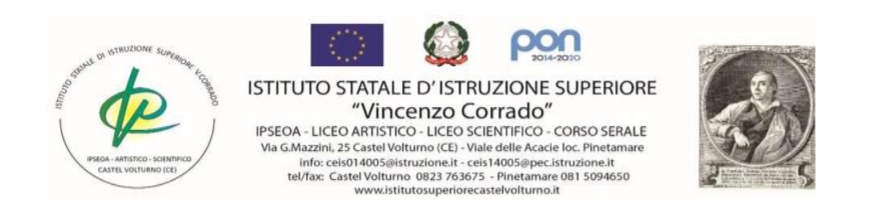 VERBALE N. … DELLA RIUNIONE DEL CONSIGLIO DELLA CLASSE …. SEZIONE…Il giorno        , alle ore       nell’aula n …..   dell’ISIS V. Corrado, nella sede ……………. si riuniscono i docenti del consiglio della classe …… sezione ……, per discutere dei seguenti punti all’ O.d.g.:Insediamento del coordinatore di classe;Andamento didattico-disciplinare;Presentazione alunni H, individuazione degli alunni con DSA o altri BES. Predisposizione PDP e PEI;Predisposizione PFP (Progetto Formativo Personalizzato) per studenti-atleti;Informazione UDA di Ed. Civica;Proposte attività integrative e complementari all’ IRC;PFI: assegnazione alunni ai tutor e compilazione modello entro il 31.01.2024 (biennio IPSEOA e Socio - Sanitario);Definizione delle macroaree delle classi quinte;Proposte di uscite e viaggi di istruzione;Proposte PCTO;Varie ed eventuali.Risultano presenti i docenti: Risultano assenti i docenti:  Presiede la riunione:Il coordinatore di classe, prof. …………………Svolge la funzione di segretario verbalizzante, il prof. ……………………………………………..Relativamente a ciascun punto previsto all’ordine del giorno è emerso che:Insediamento del coordinatore di classe.Andamento didattico-disciplinare.Presentazione alunni H, individuazione degli alunni con DSA o altri BES. Predisposizione PDP e PEI.Predisposizione PFP (Progetto Formativo Personalizzato) per studenti-atleti.Informazione UDA di Ed. Civica.Proposte attività integrative e complementari all’ IRC.PFI: assegnazione alunni ai tutor e compilazione modello entro il 31.01.2024 (biennio IPSEOA e Socio - Sanitario).Definizione delle macroaree delle classi quinte.Proposte di uscite e viaggi di istruzione.Proposte PCTO.Varie ed eventuali.Terminata la discussione dei punti all’o.d.g., non essendoci altro da discutere, la seduta è tolta alle ore ………, dopo la lettura e l’approvazione del presente verbale.     Il segretario verbalizzante	                                                  Il coordinatore di classe